Klachtenformulier cliënten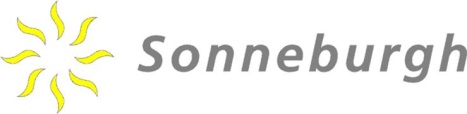 Hartelijke dank voor uw melding. De klachtenfunctionaris neemt zo spoedig mogelijk contact met u op.Algemene gegevensAlgemene gegevensNaam:Telefoonnummer:E-mailadres:Op welke locatie heeft de klacht betrekking?   Locatie Groene Kruisweg, etage/afdeling          Locatie Ravenswaard, etage/afdeling         Locatie Het Havenlicht, etage/afdeling       Indien de klacht wordt ingediend namens de cliënt:Indien de klacht wordt ingediend namens de cliënt:Naam, indiener:Adres:Postcode, Plaats:Telefoonnummer:E-mailadres:Relatie tot cliënt:Inhoud van de klachtInhoud van de klachtDatum waarop de klacht zich voordeed:Geef een omschrijving van uw klacht:Geef een omschrijving van uw klacht: